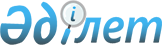 О некоторых вопросах республиканской собственностиПостановление Правительства Республики Казахстан от 23 июля 2018 года № 446
      В соответствии с пунктом 1 статьи 114 Закона Республики Казахстан от 1 марта 2011 года "О государственном имуществе" Правительство Республики Казахстан ПОСТАНОВЛЯЕТ:
      1. Передать в установленном законодательством порядке республиканское имущество с баланса государственного учреждения "Министерство информации и коммуникаций Республики Казахстан" в оплату акций акционерного общества "Казконтент" согласно приложению к настоящему постановлению.
      2. Комитету государственного имущества и приватизации Министерства финансов Республики Казахстан совместно с Министерством информации и коммуникаций Республики Казахстан в установленном законодательством Республики Казахстан порядке принять меры, вытекающие из настоящего постановления.
      3. Настоящее постановление вводится в действие со дня его подписания. Республиканское имущество,
передаваемое в оплату акций акционерного общества "Казконтент"
					© 2012. РГП на ПХВ «Институт законодательства и правовой информации Республики Казахстан» Министерства юстиции Республики Казахстан
				
      Премьер-Министр
Республики Казахстан 

 Б. Сагинтаев
Приложение
к постановлению Правительства Республики Казахстан
от 23 июля 2018 года № 446
№ п/п

Наименование

имущества

Единица измерения

Количество

1

2

3

4

1.
Сайт Ассамблеи народа Казахстана

www.assembly.kz 
штук
1
2.
Единый специализированный веб-сайт по программе модернизации общественного сознания www.ruh.kz 
штук
1
3.
Портал национального агрегатора печатных средств массовой информации www.webpress.kz 
штук
1